Peer Observation FormTeacher Observed:  Barger	 Date of Observation:  4/15/2019Bb CC Link:  https://sas.elluminate.com/site/external/jwsdetect/playback.jnlp?psid=2019-04-15.1021.M.2350B6DEBB622D534C5937D4AE5303.vcr&sid=559 DIRECTIONS:Only enter data/observations for areas observed in the lesson.  Some tenets of the domains will have no data.Domain 1: Planning and PreparingThe components in Domain 1 outline how a teacher organizes the content of what students are expected to learn---in other words, how the teacher designs instruction. These include demonstrate knowledge of content and pedagogy, demonstrating knowledge of the students, selecting instructional goals, demonstrating knowledge of resources, designing coherent instruction, and assessing student learning.Domain 2: Classroom EnvironmentThe components in Domain 2 consist of the interactions that occur in a classroom that are non instructional. These consist of creating an environment of respect and rapport among the students and with the teacher, establishing a culture for learning, managing classroom procedures, managing student behavior, and organizing the physical space.Domain 3: InstructionThe components in Domain 3 are what constitute the core of teaching – the engagement of students in learning contest. These include communicating clearly and accurately, using questioning and discussion techniques, engaging students in learning, providing feedback to students, and demonstrating flexibility and responsiveness.**Other Comments/Takeaways from the Observed LessonI liked the overall layout of the lesson.Reviewed important vocabulary before you began the lesson.Students actively participated in the Lesson.Reflection on Lesson Objectives:Pre-Class POPcorn TimeDefine P Generation, F1 Generation, F2 Generation, 
and Punnett Square.Identify symbols representing genetic traits.Perform one trait Mendelian crosses and record the 
results using a Punnett Square.  … ACTION ITEMSYou met and achieved all objectives for the lesson.Questions I want to ask the teacher after my visit:Do you think one day of instruction is enough on Punnett Squares?What I might try in my classroom as a result of my visit:I feel that we utilize a lot of the same practices with this particular lesson.Do similar activitiesDomain 4: Professional ResponsibilitiesThe components in Domain 4 represent the wide range of a teacher’s responsibilities outside the classroom. These include reflecting on teaching, maintaining accurate records, communicating with families, contributing to the school and district, growing and developing professionally, and showing professionalism. Teachers who demonstrate these competencies are highly valued by their colleagues and administrators, as well as being seen as true professionals.Partially adapted from:https://www.andrews.edu/~rjo/Artifacts/Danielson's%20Framework%20for%20Professional%20Practice%20web.pdf Started Class with Warm up Video and Questions.1st Question “What are alleles” Student responses to this question in Chat.2 Variations of a gene- we call these alleles.How many squares are in a Punnett Square?- Students answered in Chat- ¼ or 25%.Announcements-Discussion Board 8 and Quiz 8 Closes.No Class Over Spring Break- April 18- April 22.PSSA- Window for Science- Review of Assignment Expectations during the PSSA Window. 5:29Open your Quiz 9 Notes!!!!2 Action items during class time.File Transferred Notes- 7:35Objectives 7:35-8:20Review of Vocabulary- 8:30-14:15Review of Phenotype- Round , WrinkledReview of Genotype- RR, Rr ,rrDominant Allele- Capital R is the Dominant Allele- Phenotype for Capital R is round, Recessive- for lowercase r- wrinkledHomozygous Genotype- RR, rrHeterozygous- RrPurebred- FF, ff- Review of PurebredExplained a common misconception for students- Purebred in Genetics is different than the Term purebred in Dogs.New Vocabulary Words: P Generation, F1 Generation, F2 Generation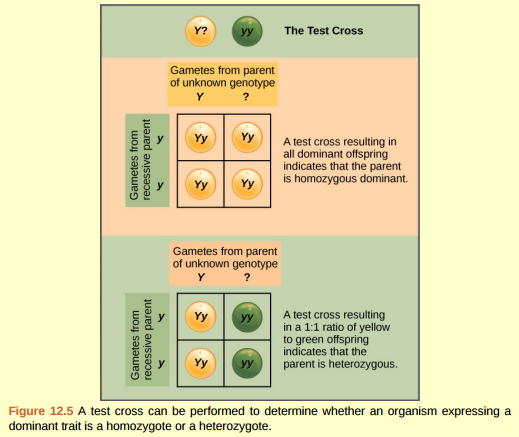 Screen Shot from Class: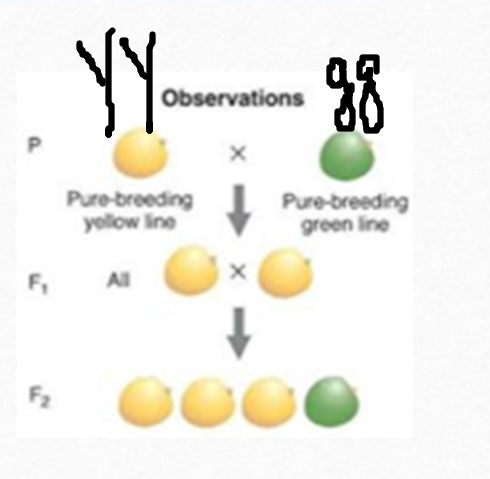 Y- Yellow is a the dominant Traity-green is a recessive traitEnded At- 22:00Mendel’s Results- Flower Color- Study Pea Plants for 8 years.Purple Dominant Trait for Flower ColorTraits Mendel Studied- 7 TraitsEnded at 24:20Punnett Squares- VocabularyParent Genotype PlacementLocation of Possible Offspring will be inside the Punnett SquareShown students the Multiplication Square.Show students where Parent Information is Located in Punnett SquareShow students how to distribute allele’s in Punnett Square.Nice Detailed Instructions.Example 1: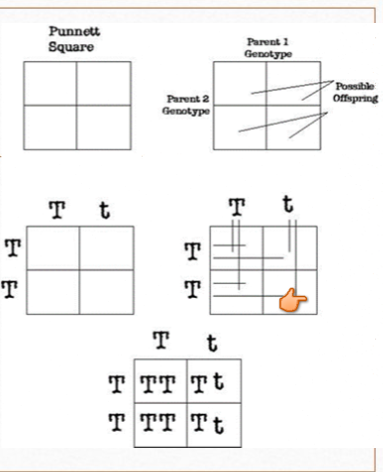 Review of Homozygous Dominant- What two Letters- TTReview of Homozygous Recessive- What two Letters- ttHow many Homozygous dominant Possible Offspring do we have: 2 blocksHeterozygous Yes 2 blocksHomozygous Recessive: 0 BlocksPhenotype- 100% TallNext slide 33:00-38:00Dominant allele and Trait- F= FunnyRecessive allele and trait- f= not funnyStudent Volunteers to fill in Punnett Squares- Blocks 1,2,3,4Great student volunteers and participation.Partner Time- Group Breakout Room:Clear instructions on what students will be doing in breakout room activities.Student given 4 minutes to work in Breakout RoomsStudents checking work when returned to the main room.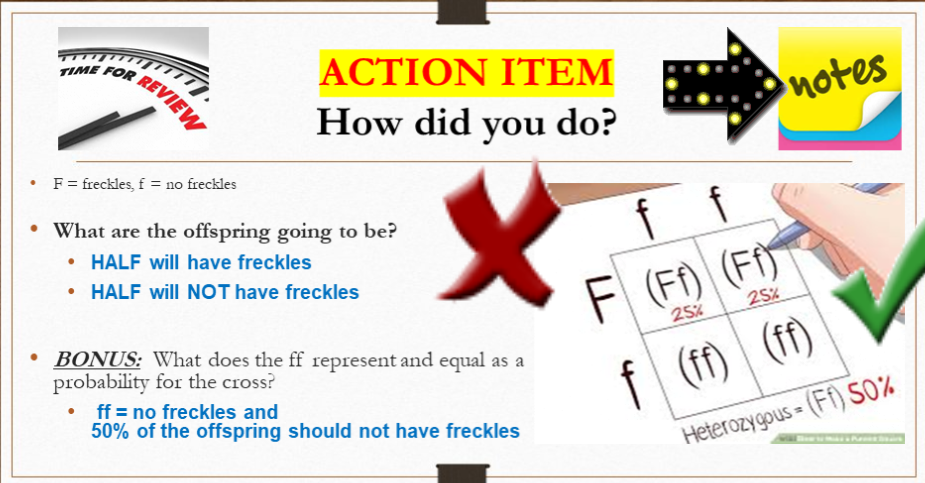 Data Filled in by Teachers- Students answering questions in Chat. 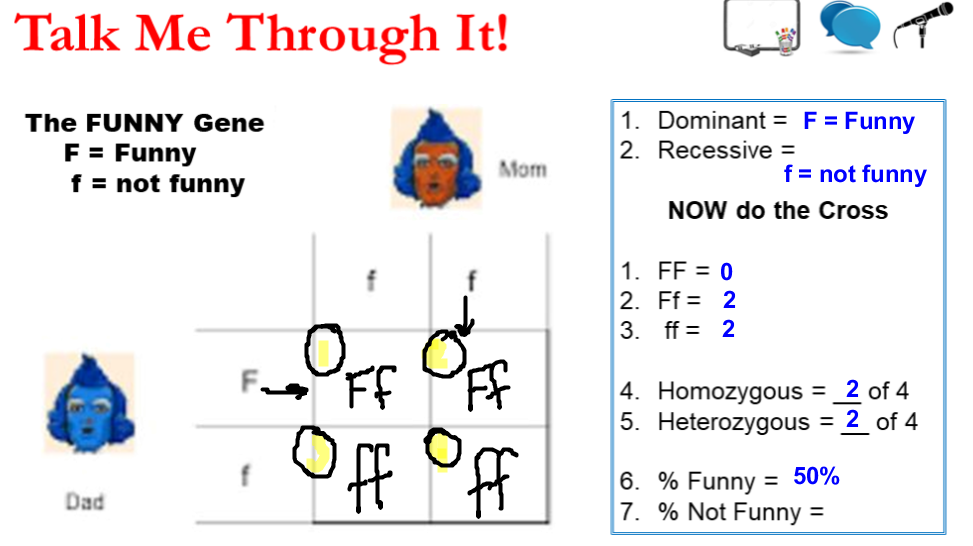 Action Item for Students to complete Independently.48:15 Time in Recording. Students working in Private Breakout Room.Student Work Time on Action Item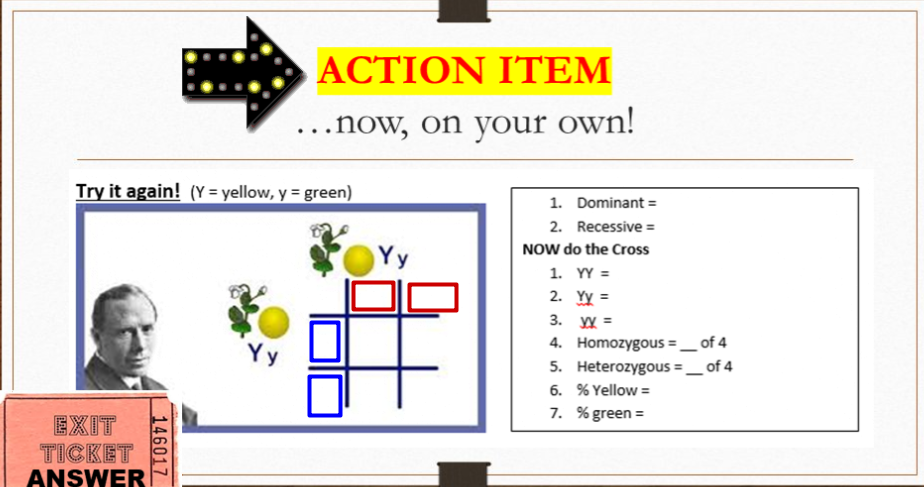 Students given answer to check work once they returned to the Main Room.End of Class.A. Demonstrating Knowledge of Content & PedagogyKnowledge of content and the structure of the disciplineKnowledge of prerequisite relationships Knowledge of content-related pedagogyA. Demonstrating Knowledge of Content & PedagogyKnowledge of content and the structure of the disciplineKnowledge of prerequisite relationships Knowledge of content-related pedagogyTeacher Actions/BehaviorsStudent Actions/BehaviorsReviewed Important vocabulary for the days lesson. Taught the lesson in a structured way to make learning outcomes achievable.B. Demonstrating Knowledge of StudentsKnowledge of characteristics of age group Knowledge of students’ varied approaches of learning Knowledge of students’ skills and knowledge Knowledge of students’ interests and cultural heritageKnowledge of students’ special needsB. Demonstrating Knowledge of StudentsKnowledge of characteristics of age group Knowledge of students’ varied approaches of learning Knowledge of students’ skills and knowledge Knowledge of students’ interests and cultural heritageKnowledge of students’ special needsTeacher Actions/BehaviorsStudent Actions/BehaviorsMade activity fun and engaging.C.  Setting Instructional OutcomesValue, sequence and alignmentClarity Suitability for diverse students BalanceC.  Setting Instructional OutcomesValue, sequence and alignmentClarity Suitability for diverse students BalanceTeacher Actions/BehaviorsStudent Actions/BehaviorsD. Demonstrating Knowledge of ResourcesResources for teaching Resources to extend knowledge and pedagogyResources for studentsD. Demonstrating Knowledge of ResourcesResources for teaching Resources to extend knowledge and pedagogyResources for studentsTeacher Actions/BehaviorsStudent Actions/BehaviorsE. Designing Coherent InstructionLearning activities Instructional materials and resources Instructional groups Lesson and unit structureE. Designing Coherent InstructionLearning activities Instructional materials and resources Instructional groups Lesson and unit structureTeacher Actions/BehaviorsStudent Actions/BehaviorsF. Designing Student AssessmentsCongruence with instructional goals Criteria and standards Design of formative assessmentsUse for planningF. Designing Student AssessmentsCongruence with instructional goals Criteria and standards Design of formative assessmentsUse for planningTeacher Actions/BehaviorsStudent Actions/BehaviorsA. Creating an Environment of Respect and RapportTeacher interaction with students Student interaction with one anotherA. Creating an Environment of Respect and RapportTeacher interaction with students Student interaction with one anotherTeacher Actions/BehaviorsStudent Actions/BehaviorsThe teacher interacted with students in chat. Teacher would often respond if a student made a mistake and explain the correct answer.Student typed in chat or responded with polling.B. Establishing a Culture for LearningImportance of the content Student pride in work Expectations for learning and achievementB. Establishing a Culture for LearningImportance of the content Student pride in work Expectations for learning and achievementTeacher Actions/BehaviorsStudent Actions/BehaviorsC.  Managing Classroom ProceduresManagement of instructional groups Management of transitions Management of materials and supplies Performance of non-instructional duties Supervision of volunteers and paraprofessionalsC.  Managing Classroom ProceduresManagement of instructional groups Management of transitions Management of materials and supplies Performance of non-instructional duties Supervision of volunteers and paraprofessionalsTeacher Actions/BehaviorsStudent Actions/BehaviorsD. Managing Student BehaviorExpectations Monitoring of student behavior Response of student misbehaviorD. Managing Student BehaviorExpectations Monitoring of student behavior Response of student misbehaviorTeacher Actions/BehaviorsStudent Actions/BehaviorsExpectations clearly explained before each activity.E. Organizing Physical SpaceSafety and accessibility Use of physical resourcesE. Organizing Physical SpaceSafety and accessibility Use of physical resourcesTeacher Actions/BehaviorsStudent Actions/BehaviorsA. Communicating with StudentsDirections and procedures Oral and written languageA. Communicating with StudentsDirections and procedures Oral and written languageTeacher Actions/BehaviorsStudent Actions/BehaviorsDirections clearly identified and explained.Breakout Room Activity- Broken into Partners.B. Using Questioning and Discussion TechniquesQuality of questions Discussion techniques Student participationB. Using Questioning and Discussion TechniquesQuality of questions Discussion techniques Student participationTeacher Actions/BehaviorsStudent Actions/BehaviorsC.  Engaging Students in LearningRepresentation of content Activities and assignments Grouping of students Instructional materials and resources Structure and pacingC.  Engaging Students in LearningRepresentation of content Activities and assignments Grouping of students Instructional materials and resources Structure and pacingTeacher Actions/BehaviorsStudent Actions/BehaviorsUmpa Lumpa Punnett Square.Student volunteer to participate and answer what is the genotype in the box.D. Using Assessment in Instructionassessment criteria monitoring of student learning feedback to students student self-assessment and monitoring of progress D. Using Assessment in Instructionassessment criteria monitoring of student learning feedback to students student self-assessment and monitoring of progress Teacher Actions/BehaviorsStudent Actions/BehaviorsTracker and talking to students during lesson about their responses.Participating in chat and pollingE. Demonstrating Flexibility and ResponsivenessLesson adjustment Response to students PersistenceE. Demonstrating Flexibility and ResponsivenessLesson adjustment Response to students PersistenceTeacher Actions/BehaviorsStudent Actions/BehaviorsA. Reflection on TeachingAccuracy Use in future teachingB. Maintaining Accurate RecordsStudent completion of assignmentsStudent progress in learning Non instructional recordsC.  Communicating with FamiliesInformation about the instructional program Information about individual students Engagement of families in the instructional programD. Participating in a Professional CommunityRelationships with colleagues Service to the school Participation in school and district projectsE. Growing and Developing ProfessionallyEnhancement of content knowledge and pedagogical skill Service to the professionF. Showing ProfessionalismIntegrity and ethical conductService to students Advocacy Decision makingCompliance with school and district regulations